                         МАЛЫШИ ПРОТИВ ВИРУСА Воспитанники группы "ЗВЕЗДОЧКИ" участвовали в во Всероссийском оздоровительном конкурсе «Малыши против простуды и гриппа». Организаторами выступили Медико-биологический научно-производственный комплекс «Цитомед» совместно с благотворительным фондом «Семья» при поддержке Роспотребнадзора РФ. Профилактика гриппа и ОРВИ всегда были актуальной проблемой, но сегодня она вышла на первый план. Даже малыши должны знать, как защититься от простуд и что делать, чтобы быть сильными и здоровыми.Нам как участникам, педагогам дошкольного учреждения, был получен комплект методических материалов, по которым в детском саду можно провести активный, веселый и познавательный День здоровья. Среди них  красочная презентация о гриппе и ОРВИ, адаптированная для детей дошкольного возраста, сценарий для тематического занятия и другие полезные материалы, которые я как воспитатель смогу в дальнейшем использовать в своей работе. В рамках конкурса нами по предоставленным оргкомитетом материалам было проведено с детьми мероприятие по теме, связанное со здоровым образом жизни, профилактикой простудных заболеваний и гриппа. Главным элементом праздника здоровья стал специальный танец, рассказывающий о простых правилах, выполнение которых снижает риск простудных заболеваний, который мы разучили вместе с детьми. Необычная интерактивная танцевальная форма обучения помогла детям лучше запомнить материал, а взрослым послужила хорошим напоминанием о необходимости вакцинации и выполнения простейших правил профилактики ОРВИ. Так же мы выполнили рисунок, естественно, посвященный борьбе с простудой и гриппом.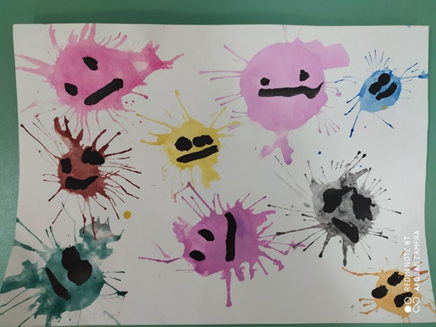 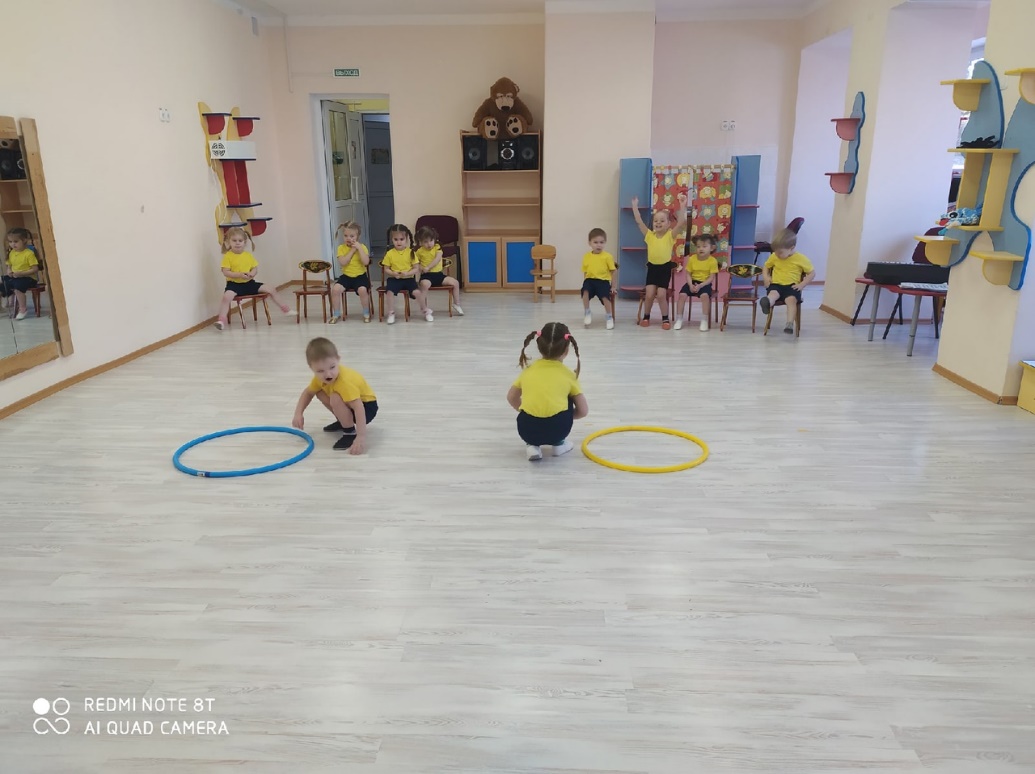 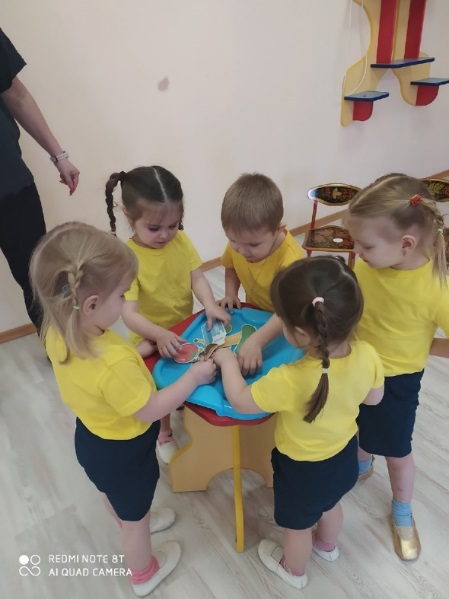 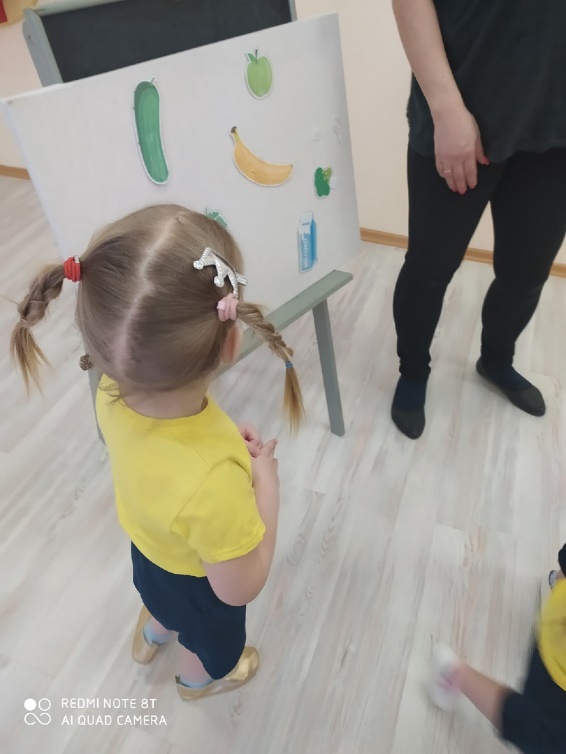 .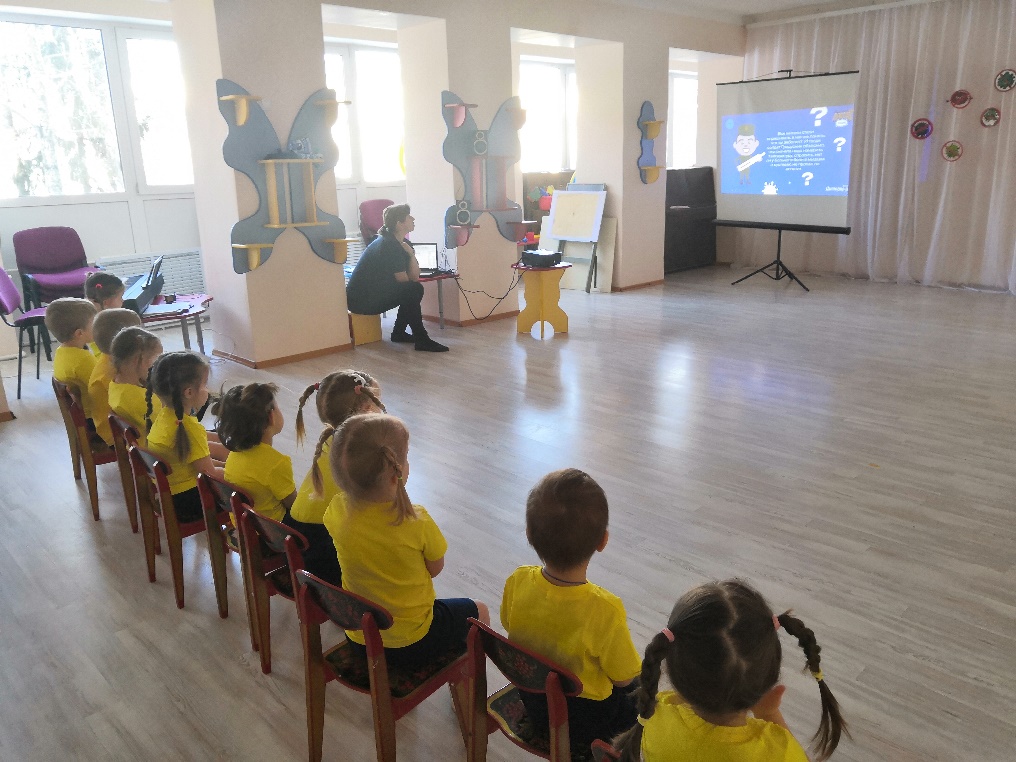 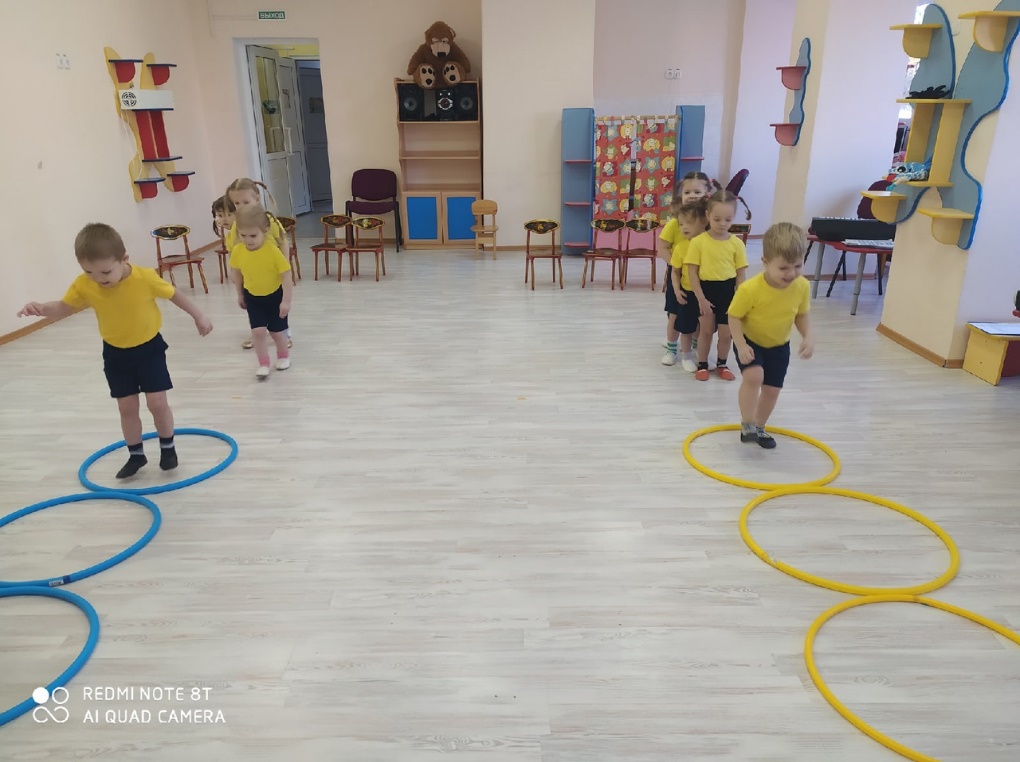 